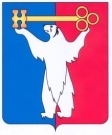 	АДМИНИСТРАЦИЯ ГОРОДА НОРИЛЬСКА КРАСНОЯРСКОГО КРАЯРАСПОРЯЖЕНИЕ09.07.2020	г. Норильск   	    № 2836О внесении изменений в распоряжение Администрации города Норильска от 14.03.2014 № 1266 Руководствуясь Порядком подготовки организационных документов в Администрации города Норильска, утвержденным постановлением Администрации города Норильска от 30.03.2012 № 110, Внести в Положение об Управлении по персоналу Администрации города Норильска, утвержденное распоряжением Администрации города Норильска от 14.03.2014 № 1266 (далее – Положение), следующие изменения:В пункте 1.1 Положения слова «и совершенствования мотивационных механизмов» исключить. Дополнить Положение новым пунктом 1.9 следующего содержания:«1.9. Начальник Управления издает распоряжения, приказы по вопросам компетенции Управления, определенным правовыми актами органов местного самоуправления муниципального образования город Норильск, его должностной инструкцией.».Пункты 1.9 – 1.10 Положения считать пунктами 1.10 – 1.11 Положения соответственно.Пункт 2.4 Положения изложить в следующей редакции:«2.4. Обеспечение предотвращения, выявления и устранения коррупционных проявлений в деятельности Администрации города Норильска, руководителей муниципальных учреждений муниципального образования город Норильск.».Пункт 2.5 Положения изложить в следующей редакции:«2.5. Обеспечение и реализация мероприятий в рамках муниципальной программы «Приглашение специалистов, обладающих специальностями, являющимися дефицитными для муниципальных и иных учреждений муниципального образования город Норильск.».Пункт 2.6 Положения дополнить словами «в соответствии с правовыми актами органов местного самоуправления муниципального образования город Норильск».В пунктах 2.8 и 3.26.1 Положения слова «и мотивационных механизмов» исключить.Пункт 2.9 Положения дополнить словами «в соответствии с правовыми актами органов местного самоуправления муниципального образования город Норильск». Пункт 2.11 Положения изложить в следующей редакции:«2.11. Обеспечение организации работы по рассмотрению на заседаниях  Координационного Совета по надзору и контролю за соблюдением законодательства о труде, занятости населения, внешней трудовой миграции, соблюдением налогового законодательства, законодательства в области регулирования имущественных и земельных отношений на территории муниципального образования город Норильск (далее – Координационный Совет) обращений граждан на телефон «горячей линии» о несвоевременной выплате заработной платы.».  В пункте 2.16 Положения:- слова «комиссии Администрации города Норильска по негосударственному пенсионному обеспечению;» исключить;- после слов «комиссии по распределению путевок на санаторно-курортное лечение и отдых работникам Администрации города Норильска» дополнить словами «(как юридического лица)».Дополнить Положение новым пунктом 3.1.6 следующего содержания:«3.1.6. Осуществляет формирование в электронном виде основной информации о трудовой деятельности и трудовом стаже работников Администрации города Норильска (за исключением работников территориальных органов), руководителей учреждений (предприятий, обществ) (далее - сведения о трудовой деятельности) и представляет ее в порядке, установленном законодательством Российской Федерации об индивидуальном (персонифицированном) учете в системе обязательного пенсионного страхования, для хранения в информационных ресурсах Пенсионного фонда Российской Федерации.».Пункт 3.1.6 Положения считать пунктом 3.1.7 Положения и изложить его в следующей редакции:«3.1.7. Осуществляет оформление, хранение и выдачу трудовых книжек или предоставление сведений о трудовой деятельности за период работы у данного работодателя, а также ведение и хранение личных карточек, личных дел работников Администрации города Норильска (за исключением работников территориальных органов), руководителей учреждений (предприятий, обществ)».Пункты 3.1.7, 3.1.8 Положения считать пунктами 3.1.8, 3.1.9 Положения соответственно.Пункты 3.4.2 – 3.4.4 Положения считать пунктами 3.4.1 – 3.4.3 Положения соответственно.Пункт 3.24 Положения после цифр «3.1.7» дополнить цифрами «, 3.1.8».Пункт 3.25 Положения изложить в следующей редакции:«3.25. Осуществляет функции, предусмотренные пунктами 3.1.1, 3.1.3, 3.1.6, 3.1.7, 3.1.8, 3.3, 3.4 настоящего Положения, в отношении работников муниципальных учреждений, кадровое делопроизводство которых осуществляется на основании договора поручения, заключаемого между Администрацией города Норильска и соответствующим муниципальным учреждением.».Пункт 3.26.16 Положения исключить.Абзац первый пункта 3.27.5 Положения изложить в следующей редакции:«3.27.5. Согласовывает штатное расписание муниципальных унитарных предприятий в части определения соответствия наименования должности (профессии) квалификационным справочникам, утвержденным в порядке, устанавливаемом Правительством Российской Федерации, Общероссийскому классификатору профессий рабочих, должностей служащих и тарифных разрядов ОК 016-94, принятому и введенному в действие Постановлением Госстандарта РФ от 26.12.1994 № 367 (без учета дополнительного наименования через указание на выполняемые функции и (или) специализацию должности, производных должностей, внутридолжностного квалификационного категорирования по оплате труда), профессиональным стандартам.».В абзаце третьем пункта 3.27.5 Положения после слов «проекты распоряжений» дополнить словами «Администрации города Норильска». Пункт 3.27.6 Положения изложить в следующей редакции:«3.27.6. Согласовывает штатное расписание обществ с ограниченной ответственностью, единственным участником которых является Администрация города Норильска (далее - общество), в части определения соответствия наименования должности (профессии) квалификационным справочникам, утвержденным в порядке, устанавливаемом Правительством Российской Федерации, Общероссийскому классификатору профессий рабочих, должностей служащих и тарифных разрядов ОК 016-94, принятому и введенному в действие Постановлением Госстандарта РФ от 26.12.1994 № 367 (без учета дополнительного наименования через указание на выполняемые функции и (или) специализацию должности, производных должностей, внутридолжностного квалификационного категорирования по оплате труда), профессиональным стандартам.».Пункты 3.27.7, 3.27.7 Положения считать пунктами 3.27.7, 3.27.8 Положения соответственно и изложить их в следующей редакции:«3.27.7. Подготавливает проект штатного расписания (должностного оклада) на руководителя общества и проекты распоряжений Администрации города Норильска: об утверждении штатного расписания (должностного оклада) на руководителя общества, об утверждении других выплат руководителю общества.3.27.8. Осуществляет проверку проектов положений о структурных подразделениях Администрации города Норильска, положений о внутриструктурных единицах, должностных инструкций по должностям работников Администрации города Норильска на соответствие Порядку подготовки организационных документов в Администрации города Норильска, проектов положений о структурных подразделениях муниципальных казенных учреждений, должностных инструкций по должностям работников муниципальных казенных учреждений, кадровое делопроизводство которых осуществляется на основании договора поручения, и правового акта Администрации города Норильска, издаваемого Главой города Норильска, проектов положений о структурных подразделениях иных муниципальных учреждений, должностных инструкций по должностям работников иных муниципальных учреждений, кадровое делопроизводство которых осуществляется на основании договора поручения.».Пункты 3.27.8, 3.27.9 Положения считать пунктами 3.27.9, 3.27.10 Положения соответственно.Пункт 3.28.5 Положения изложить в следующей редакции:«3.28.5. Участвует в организационном, техническом обеспечении проведения заседаний Координационного Совета по вопросам обращений граждан на телефон «горячей линии» о несвоевременной выплате заработной платы в соответствии с Положением о Координационном Совете.».Пункт 3.30 Положения дополнить словом «, обществах».2. Разместить настоящее распоряжение на официальном сайте муниципального образования город Норильск.Глава города Норильска                                                                            Р.В. Ахметчин